INFORMACJA O KONKURSIEREKTOR 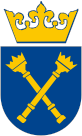 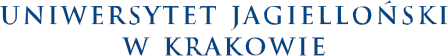 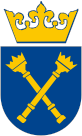 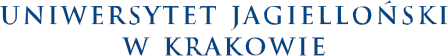 Uniwersytetu Jagiellońskiego ogłasza konkurs na stanowisko ADIUNKTAw Instytucie ……............…………………..na Wydziale ………....……………w zakresie ……………….................……..Do konkursu mogą   przystąpić osoby, które spełniają wymogi określone w art. 113, 116 ust. 2 pkt 3) ustawy z dnia 20 lipca 2018 r. Prawo o szkolnictwie wyższym i nauce oraz § 163 Statutu UJ spełniające następujące wymogi kwalifikacyjne:-	posiadają co najmniej stopień naukowy doktora,-	wysoka ocena pracy doktorskiej lub habilitacyjnej,-	odpowiedni dorobek naukowy obejmujący oprócz pracy doktorskiej również inne liczące się pozycje,-	czynny udział w życiu naukowym przejawiający się w szczególności w wystąpieniach na konferencjach i sympozjach,-	pozytywna opinia kierownika zakładu/katedry lub opiekuna naukowego o kwalifikacjach i predyspozycjach kandydata do pracy  naukowej  i  dydaktycznej,  -	umiejętność samodzielnego prowadzenia zajęć dydaktycznych, potwierdzoną opinią kierownika zakładu/katedry. Kandydaci   przystępujący  do   konkursu   winni   złożyć   w   Dziekanacie   Wydziału   ..........................................   UJ,   Kraków ,ul. ........................................., pok. ............. następujące dokumenty:1.	podanie,2.	życiorys,3.	kwestionariusz osobowy,4.	odpis dyplomu doktorskiego lub doktora habilitowanego,5.	autoreferat uwzględniający najważniejsze dziedziny badawcze oraz osiągnięcia naukowe kandydata,6.	wykaz publikacji (z podaniem wydawnictwa i ilości stron),7.	informację o ewentualnie realizowanych zajęciach dydaktycznych,8.	recenzje pracy doktorskiej lub rozprawy habilitacyjnej,9.	formularz ostatniej okresowej oceny, jeżeli kandydat takiej ocenie podlegał,10.  opinię  kierownika  zakładu  lub  opiekuna  naukowego  o  predyspozycjach  i  kwalifikacjach  kandydata  do  pracy  naukowej  oraz dydaktycznej – z uwzględnieniem wyników ankiet studenckich, jeżeli kandydat takiej ocenie podlegał, 11.  oświadczenie stwierdzające, że UJ będzie podstawowym miejscem pracy w przypadku wygrania konkursu,12.  oświadczenie w trybie art. 113 ustawy Prawo o szkolnictwie wyższym i nauce.13.  oświadczenie o znajomości i akceptacji zasad dotyczących własności intelektualnej i ochrony prawnej dóbr intelektualnych.14.  informację o przetwarzaniu danych osobowych.Termin rozpoczęcia konkursu:  ……….…………..  .Termin składania zgłoszeń upływa z dniem: …………………… .Termin rozstrzygnięcia konkursu nastąpi do dnia …………………………… .Uniwersytet Jagielloński nie zapewnia mieszkań.Druki oświadczeń można pobrać na stronie: http://www.dso.uj.edu.pl/druki-do-pobrania/dokumenty-dla-kandydatow-pracownikowZ upoważnieniaRektora Uniwersytetu JagiellońskiegoDziekan Wydziału …….....……….......... DZIEKANWYDZIAŁU …………...…………………….Adres siedziby .......…........……………Tel. / fax.: …………………Kraków, dnia …..……....……..